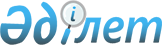 О внесении изменений в распоряжение Премьер-Министра Республики Казахстан от 30 марта 2009 года № 47-р "О некоторых вопросах совершенствования разрешительной системы"Распоряжение Премьер-Министра Республики Казахстан от 30 апреля 2013 года № 75-р

      Внести в распоряжение Премьер-Министра Республики Казахстан от 30 марта 2009 года № 47-р «О некоторых вопросах совершенствования разрешительной системы» следующие изменения: 



      в приложение 2 к указанному распоряжению: 



      ввести в состав экспертной группы по пересмотру и оптимизации разрешительных документов:Жумангарина                 - вице-министра регионального развития

Серика Макашевича             Республики Казахстан, руководителемСатиева Серика              - заведующего Отделом инновационного 

Аманжоловича                  развития Инновационного комитета

                              народно-демократической партии «Нур

                              Отан» (по согласованию);

      строки: «Бекешев                    - директор Департамента политики развития

Бауржан Бейсенбаевич          предпринимательства Министерства

                              экономического развития и торговли

                              Республики Казахстан, заместитель

                              руководителя»,«Джургенова                 - начальник управления Департамента

Айгуль Биржановна             политики развития предпринимательства

                              Министерства экономического развития и

                              торговли Республики Казахстан,

                              секретарь»,«Бузурбаев                  - заместитель директора Департамента

Ерлан Маркленович             политики развития предпринимательства

                              Министерства экономического развития и

                              торговли Республики Казахстан»,«Мырзахметов                - начальник управления Департамента

Мухтар Жумабекович            политики развития предпринимательства

                              Министерства экономического развития и

                              торговли Республики Казахстан»,«Амиргалина                 - эксперт Департамента политики развития

Куралай Игликовна             предпринимательства Министерства

                              экономического развития и торговли

                              Республики Казахстан»,«Саркеев                    - заместитель председателя Комитета

Бахытжан Курманбаевич         развития предпринимательства

                              Министерства экономического развития

                              и торговли Республики Казахстан»

      изложить в следующей редакции:«Бекешев                    - директор Департамента политики развития

Бауржан Бейсенбаевич          предпринимательства Министерства

                              регионального развития Республики

                              Казахстан, заместитель руководителя»,«Джургенова                 - начальник управления Департамента

Айгуль Биржановна             политики развития предпринимательства

                              Министерства регионального развития

                              Республики Казахстан, секретарь»,«Бузурбаев Ерлан            - заместитель директора Департамента

Маркленович                   политики развития предпринимательства

                              Министерства регионального развития

                              Республики Казахстан»,«Мырзахметов                - начальник управления Департамента

Мухтар Жумабекович            политики развития предпринимательства

                              Министерства регионального развития

                              Республики Казахстан»,«Амиргалина                 - эксперт Департамента политики развития

Куралай Игликовна             предпринимательства Министерства

                              регионального развития Республики

                              Казахстан»,«Саркеев                    - заместитель председателя Комитета

Бахытжан Курманбаевич         развития предпринимательства

                              Министерства регионального развития

                              Республики Казахстан»;      Премьер-Министр                            С. Ахметов
					© 2012. РГП на ПХВ «Институт законодательства и правовой информации Республики Казахстан» Министерства юстиции Республики Казахстан
				       вывести из указанного состава Кусаинова Марата Апсеметовича, Акбердина Рустама Александровича, Каппасова Сабыржана Мажитовича, Абдираман Зауре Абдыкулкызы, Продедовича Виктора.